2 В и 2 Г клас 				Домашна работа – 4 учебна седмицаМоля, прочетете българската народна приказка „Сънят на врабчето“ на стр. 7 от Читанката. Желателно е новият урок да се чете поне 5 пъти, за да стане гладко. Моля, направете упражнения 2 и 5 на стр. 10-11 от Тетрадка № 1. По желание моля, прочетете стихчето и запишете в малките тетрадки удебелените главни букви от азбуката по азбучния ред, като се стараете да са ръкописни.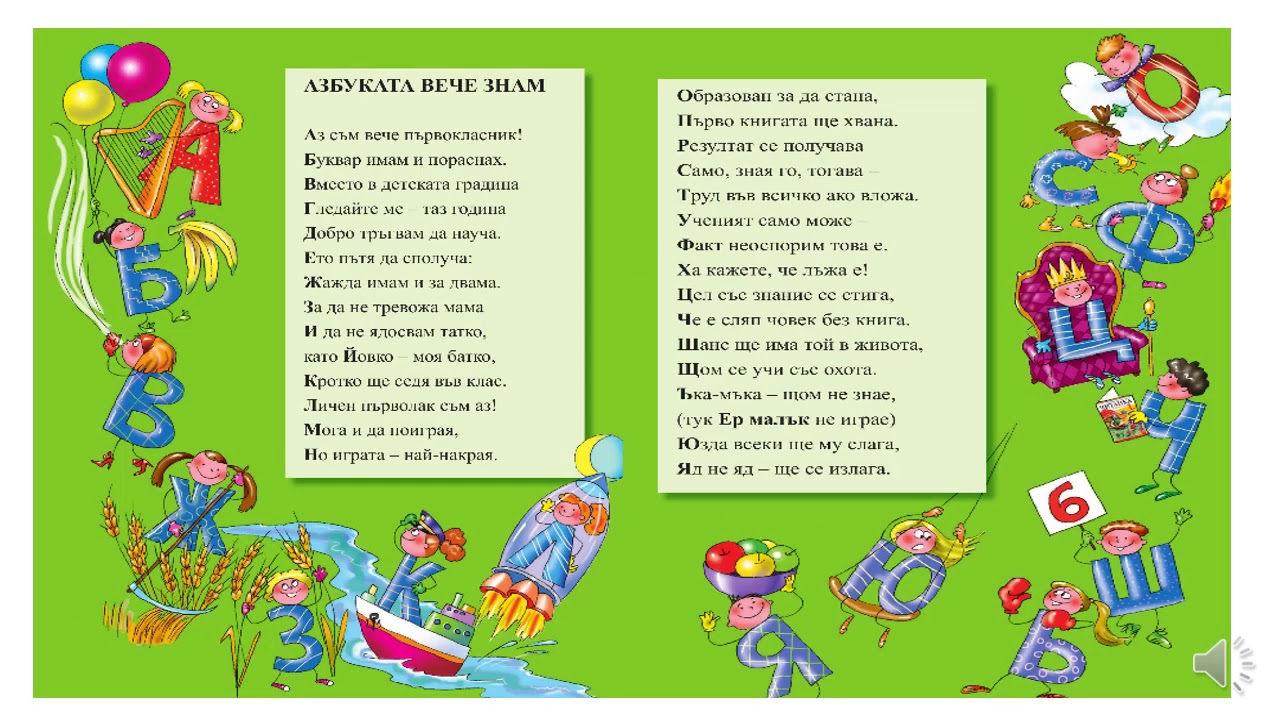 